Załącznik nr 1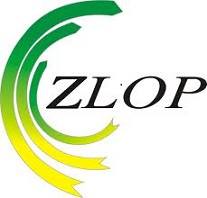 Formularz wniosku o przyznanie bonu edukacyjnego w ramach projektu pn. „Regionalne Partnerstwo dla Wolontariatu – edycja 2021 – 2023” w województwie lubuskim.Związek Lubuskich Organizacji Pozarządowych jako Regionalny Partner Programu Korpusu Solidarności zaprasza Wolontariuszy do aplikowania o bony edukacyjne.Przed uzupełnieniem wniosku, prosimy o zapoznanie się z Regulaminem Konkursu.Aplikować mogą członkowie Korpusu Solidarności:Wolontariusz – posiada aktywny profil w Systemie Obsługi Wolontariatu (SOW) (https://www.korpussolidarnosci.gov.pl/uzytkownicy/register.html), co oznacza posiadanie aktualnej oferty pomocy i/lub udokumentowane godziny wolontariatu 
z bieżącego lub poprzedniego miesiąca, który ukończył 13 lat*  i mieszka na terenie województwa lubuskiego;Zespół Wolontariuszy (min 2 osoby) – działający wspólnie, który może wykorzystać bon na realizację wspólnego celu edukacyjnego. Każdy z członków musi posiadać aktywny profil w Systemie Obsługi Wolontariatu (SOW) (https://www.korpussolidarnosci.gov.pl/uzytkownicy/register.html), co oznacza posiadanie aktualnej oferty pomocy i/lub udokumentowane godziny wolontariatu 
z bieżącego lub poprzedniego miesiąca, który ukończył 13 lat*  i mieszka na terenie województwa lubuskiego.*W przypadku osób niepełnoletnich wymagana jest zgoda rodzica/opiekuna prawnego.Uczestnik Konkursu musi spełniać wszystkie kryteria zawarte w Regulaminie Konkursu 
na Bony Edukacyjne.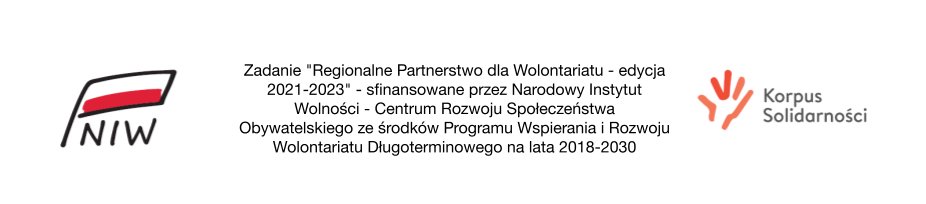  SPOSÓB REALIZACJI BONUBon edukacyjny można otrzymać indywidualnie lub w ramach zespołu wolontariuszy.Pamiętać należy, że maksymalna wartość bonu to 1 000,00 zł.1. Czy zrealizujesz bon edukacyjny indywidualnie w czy grupie?□ Indywidualnie							□ GrupowoJeśli realizujesz bon w grupie, należy w kolejnym punkcie wypełnić dane kontaktowe również wolontariusza 2. Pamiętaj, że każdy z członków grupy musi posiadać aktywne konto w SOW, co oznacza posiadanie aktualnej oferty pomocy i/lub udokumentowane godziny wolontariatu z bieżącego lub poprzedniego miesiąca.DANE KONTAKTOWEWolontariusz 1:Imię i nazwisko Wolontariusza:…………………………………………………………………………………………………………………Adres zamieszkania:…………………………………………………………………………………………………………………Data urodzenia:…………………………………………………………………………………………………………………Adres e-mail:…………………………………………………………………………………………………………………Numer kontaktowy:………………………………………………………………………………………………………………Czy posiadasz aktywne konto w Systemie Obsługi Wolontariatu? Brak konta uniemożliwia udział w Konkursie.□	Tak                					      □	NieJeżeli jesteś osobą niepełnoletnią, czy rodzic /opiekun prawny wyraża zgodę na udział     w konkursie na Bony Edukacyjne?□	Tak			□	Nie		□	Nie dotyczyJeżeli jesteś osobą niepełnoletnią wymagane jest podanie danych rodzica/opiekuna prawnego: Imię i nazwisko i telefon kontaktowy do rodzica / opiekuna prawnego:…………………………………………………………………………………………………………………Wolontariusz 2 (dotyczy zespołu wolontariuszy):Imię i nazwisko Wolontariusza:…………………………………………………………………………………………………………………Adres zamieszkania:…………………………………………………………………………………………………………………Data urodzenia:…………………………………………………………………………………………………………………Adres e-mail:…………………………………………………………………………………………………………………Numer kontaktowy:…………………………………………………………………………………………………………………Czy posiadasz aktywne konto w Systemie Obsługi Wolontariatu? Brak konta uniemożliwia udział w Konkursie.□	Tak                					      □	NieJeżeli jesteś osobą niepełnoletnią, czy rodzic /opiekun prawny wyraża zgodę na udział     w konkursie na Bony Edukacyjne?□	Tak			□	Nie		□	Nie dotyczyJeżeli jesteś osobą niepełnoletnią wymagane jest podanie danych rodzica/opiekuna prawnego: Imię i nazwisko i telefon kontaktowy do rodzica / opiekuna prawnego:………………………………………………………………………………………………………………… DOŚWIADCZENIE WOLONTARIACKIEProsimy o szczegółowy opis dotychczasowych działań wolontariackich 
z uwzględnieniem potwierdzenia o odbytym wolontariacie.Jakie jest Twoje/Grupy doświadczenie wolontariackie? 
Jak długo jesteś/ jesteście wolontariuszem/wolontariuszami? 
W jakiej placówce działałeś/działaliście i/albo podczas jakich akcji brałeś/braliście udział?………………………………………………………………………………………………………
……………………………………………………………………………………………………………………………………………………………………………………………………………………………………………………………………………………………………………………………………………………………………………………………………………………………………………………………………………………………………………………………………...…Z jakiego działania wolontariackiego jesteś/jesteście najbardziej dumny/a/dumni? Jaki wpływ Twoje/ Wasze działania mają na społeczność lokalną?……………………………………………………………………………………………………………………………………………………………………...…………………………………………………………………………………………………………………………………………………...……………………………………………………………………………………………………….…………………………………………………………………………………………………….…BON EDUKACYNYDlaczego chcesz/chcecie zrealizować bon edukacyjny? Jakie dostrzegasz/dostrzegacie deficyty w zakresie swojej wiedzy i kompetencji wykorzystywanych w wolontariacie, które chcesz/chcecie zniwelować korzystając 
z bonu edukacyjnego?……………………………………………………………………………………………………………………………………………………………………...…………………………………………………………………………………………………………………………………………………...……………………………………………………………………………………………………….………………………………………………………………………………………………………………………………………………………………………...………………………………………W jaki sposób bon edukacyjny pomoże Ci/Wam w rozwoju swoich kompetencji wolontariackich i w zdobyciu nowych umiejętności? Co dzięki bonowi zmieni się
w Twoich działaniach?……………………………………………………………………………………………………………………………………………………………………...…………………………………………………………………………………………………………………………………………………...……………………………………………………………………………………………………….………………………………………………………………………………………………………

Opisz krótko formę edukacyjną (np. kurs/szkolenie/seminarium, itp.), w ramach których będziesz realizować bon. Podaj wstępny harmonogram kursu/szkolenia/ seminarium lub innej formy edukacyjnej oraz kosztorys. Maksymalna kwota dotacji wynosi 1000,00 zł.……………………………………………………………………………………………………………………………………………………………………...…………………………………………………………………………………………………………………………………………………...……………………………………………………………………………………………………….………………………………………………………………………………………………………ZGODYProsimy o zapoznanie się z treścią zgód, których akceptacja jest warunkiem uczestnictwa w Konkursie na Bony Edukacyjne.Wyrażam zgodę na gromadzenie i przetwarzanie moich danych osobowych 
na potrzeby współpracy ze Związkiem Lubuskich Organizacji Pozarządowych, 
ul. Zacisze 17, 65-775 Zielona Góra, tj. zbieranych w związku z moim udziałem 
w kursie/szkoleniu/innej formie edukacyjnej zgodnie z ustawą z dn. 10 maja 2018 r. 
o ochronie danych osobowych (Dz. U. z 2018 r. poz. 1000 z późn. zm.) oraz 
z rozporządzeniem Parlamentu Europejskiego i Rady (UE) 2016/679 z dnia 
27 kwietnia 2016 r. w sprawie ochrony osób fizycznych w związku z przetwarzaniem danych osobowych i w sprawie swobodnego przepływu takich danych oraz uchylenia dyrektywy 95/46/WE – RODO. Jednocześnie oświadczam, że zostałem/-am poinformowany/-a nt. celu zbierania moich danych osobowych oraz o przysługującym mi prawie dostępu do swoich danych oraz otrzymania ich kopii, możliwości ich sprostowania, prawa do usunięcia danych, ograniczenia przetwarzania danych, wniesienia sprzeciwu wobec ich przetwarzania, 
a także prawa do przenoszenia danych i wniesienia skargi do organu nadzorczego, jak również, że podanie tych danych było dobrowolne.□	Tak□	Nie…………………………………………….
                        (podpis Wnioskodawcy)